Приложение № 1ОРГАНИЗОВАНО В СООТВЕТСТВИИ СО СПОРТИВНЫМ КОДЕКСОМ РАФРоссийская автомобильная федерация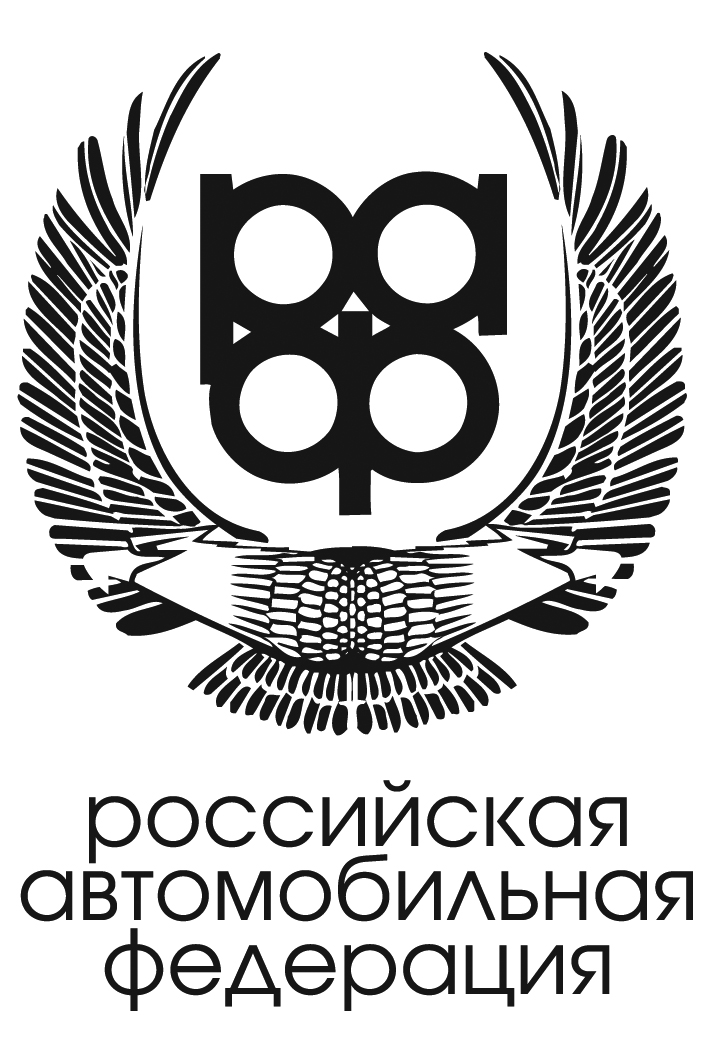 Федерация Автоспорта Тверской областиРАЛЛИКубок Тверской области «____»_________201_г.Примечание: В случае, если все пункты, выделенные КРАСНЫМ не заполнены, экипаж принимает участие только в НЕКЛАССИФИЦИРУЕМОМ зачете ралли. ЗАЯВКА НА УЧАСТИЕ ЗАЯВКА НА УЧАСТИЕ ЗАЯВКА НА УЧАСТИЕ ЗАЯВИТЕЛЬ (УЧАСТНИК)ЗАЯВИТЕЛЬ (УЧАСТНИК)Лицензия ЗАЯВИТЕЛЯ № Представитель ЗАЯВИТЕЛЯПредставитель ЗАЯВИТЕЛЯСтранаАдресАдресАдресАдресАдресe-mailТелефонТелефон1-й ПИЛОТ1-й ПИЛОТ1-й ПИЛОТ1-й ПИЛОТ1-й ПИЛОТ2-й ПИЛОТ2-й ПИЛОТ2-й ПИЛОТФамилияИмялицо для контактов контактный телефонe-mailгородспортИВНОЕ званиезвание, РАЗРЯДкатегория и № водит. удост-я паспорт(№, дата выдачи)категория и № лицензии ПИЛОТАASN (НАФ) выдавшая лицензиюПодписав эту заявку, участник и водители признают и обязуются выполнять все требования СК РАФ и иной регламентирующей документации РАФ и организаторов, а также принимают на себя все риски и всю ответственность за возможные последствия своего участия в соревновании.Подписав эту заявку, участник и водители признают и обязуются выполнять все требования СК РАФ и иной регламентирующей документации РАФ и организаторов, а также принимают на себя все риски и всю ответственность за возможные последствия своего участия в соревновании.Подписав эту заявку, участник и водители признают и обязуются выполнять все требования СК РАФ и иной регламентирующей документации РАФ и организаторов, а также принимают на себя все риски и всю ответственность за возможные последствия своего участия в соревновании.Подписав эту заявку, участник и водители признают и обязуются выполнять все требования СК РАФ и иной регламентирующей документации РАФ и организаторов, а также принимают на себя все риски и всю ответственность за возможные последствия своего участия в соревновании.Подписав эту заявку, участник и водители признают и обязуются выполнять все требования СК РАФ и иной регламентирующей документации РАФ и организаторов, а также принимают на себя все риски и всю ответственность за возможные последствия своего участия в соревновании.Подписав эту заявку, участник и водители признают и обязуются выполнять все требования СК РАФ и иной регламентирующей документации РАФ и организаторов, а также принимают на себя все риски и всю ответственность за возможные последствия своего участия в соревновании.Подписав эту заявку, участник и водители признают и обязуются выполнять все требования СК РАФ и иной регламентирующей документации РАФ и организаторов, а также принимают на себя все риски и всю ответственность за возможные последствия своего участия в соревновании.Подписав эту заявку, участник и водители признают и обязуются выполнять все требования СК РАФ и иной регламентирующей документации РАФ и организаторов, а также принимают на себя все риски и всю ответственность за возможные последствия своего участия в соревновании.Подписав эту заявку, участник и водители признают и обязуются выполнять все требования СК РАФ и иной регламентирующей документации РАФ и организаторов, а также принимают на себя все риски и всю ответственность за возможные последствия своего участия в соревновании.подписиводителейподпись ЗАЯВИТЕЛЯ(с обязательной расшифровкой)подпись ЗАЯВИТЕЛЯ(с обязательной расшифровкой)подпись ЗАЯВИТЕЛЯ(с обязательной расшифровкой)АВТОМОБИЛЬАВТОМОБИЛЬАВТОМОБИЛЬАВТОМОБИЛЬАВТОМОБИЛЬАВТОМОБИЛЬАВТОМОБИЛЬАВТОМОБИЛЬАВТОМОБИЛЬПо регистрационным документам:По регистрационным документам:По регистрационным документам:По регистрационным документам:По регистрационным документам:По СТП (спортивному техническому паспорту):По СТП (спортивному техническому паспорту):По СТП (спортивному техническому паспорту):По СТП (спортивному техническому паспорту):№ рег. свидетельства№ рег. свидетельства№ тех. паспорта раф№ тех. паспорта раф№ тех. паспорта рафгос. номерной знакгос. номерной знакмарка / модельмарка / модельмарка / модельФИО владельцаФИО владельцаКАТЕГОРИЯ автомобиля(ТР1, ТР2, ТР3)КАТЕГОРИЯ автомобиля(ТР1, ТР2, ТР3)Зачетная ГРУППА (ТР1,ТР2,ТР3, абсолют  и др.)Зачетная ГРУППА (ТР1,ТР2,ТР3, абсолют  и др.)Зачетная ГРУППА (ТР1,ТР2,ТР3, абсолют  и др.)Необязательная реклама организатора:Необязательная реклама организатора:Необязательная реклама организатора:Необязательная реклама организатора:СогласенСогласенСогласенОтказОтказ